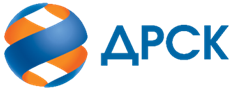 Акционерное Общество«Дальневосточная распределительная сетевая  компания»(АО «ДРСК»)  УТВЕРЖДАЮ Председатель закупочной комиссии__________________  Юхимук В.А.«___» _______________ 2020_ год Уведомление о внесении изменений в Извещение о закупке и Документацию о закупке (ЛОТ № 92101-ТПИР ОБСЛ-2020-ДРСК )№1	  «06»      03     2020 г.Организатор (Заказчик) закупочной процедуры – АО «Дальневосточная распределительная сетевая компания» (далее – АО «ДРСК») (Почтовый адрес: 675000, Амурская обл., г. Благовещенск, ул. Шевченко, 32, тел. 8 (4162) 397-147Способ и предмет закупки: Аукцион в электронной форме на право заключения договора: «Реконструкция сетей 6-10/0,4 кВ на территории ГО ЗАТО г. Фокино»  Извещение опубликованного на сайте в информационно-телекоммуникационной сети «Интернет» www.zakupki.gov.ru (далее — «ЕИС») от 07.02.2020 г. № 32008852636Внесены следующие изменения в Извещение и Документацию о закупке:Пункты Извещения читать в следующей редакции: Пункты Документации о закупке читать в следующей редакции:  Все остальные условия Извещения и Документации о закупке остаются без изменения.Ирдуганова И.Н.(4162)  397-147irduganova-in@drsk.ru№
п/пНаименованиеСодержание пункта Извещения17Дата и время проведения аукционаДата и время проведения аукциона:«11» марта 2020 г. в 15 ч. 00 мин.  (по местному/амурскому времени Организатора)№ 
п/пНаименование пунктаСодержание пункта1.2.21Дата окончания рассмотрения заявок Дата окончания рассмотрения заявок:«06» марта  2020 г.1.2.22Дата и время проведения аукционаДата и время проведения аукциона:«11» марта 2020 г. в 15 ч. 00 мин.  (по местному/амурскому времени Организатора) 1.2.23Дата подведения итогов закупки Дата подведения итогов закупки: «17» марта 2020 г.